Акция «Новогодняя открытка»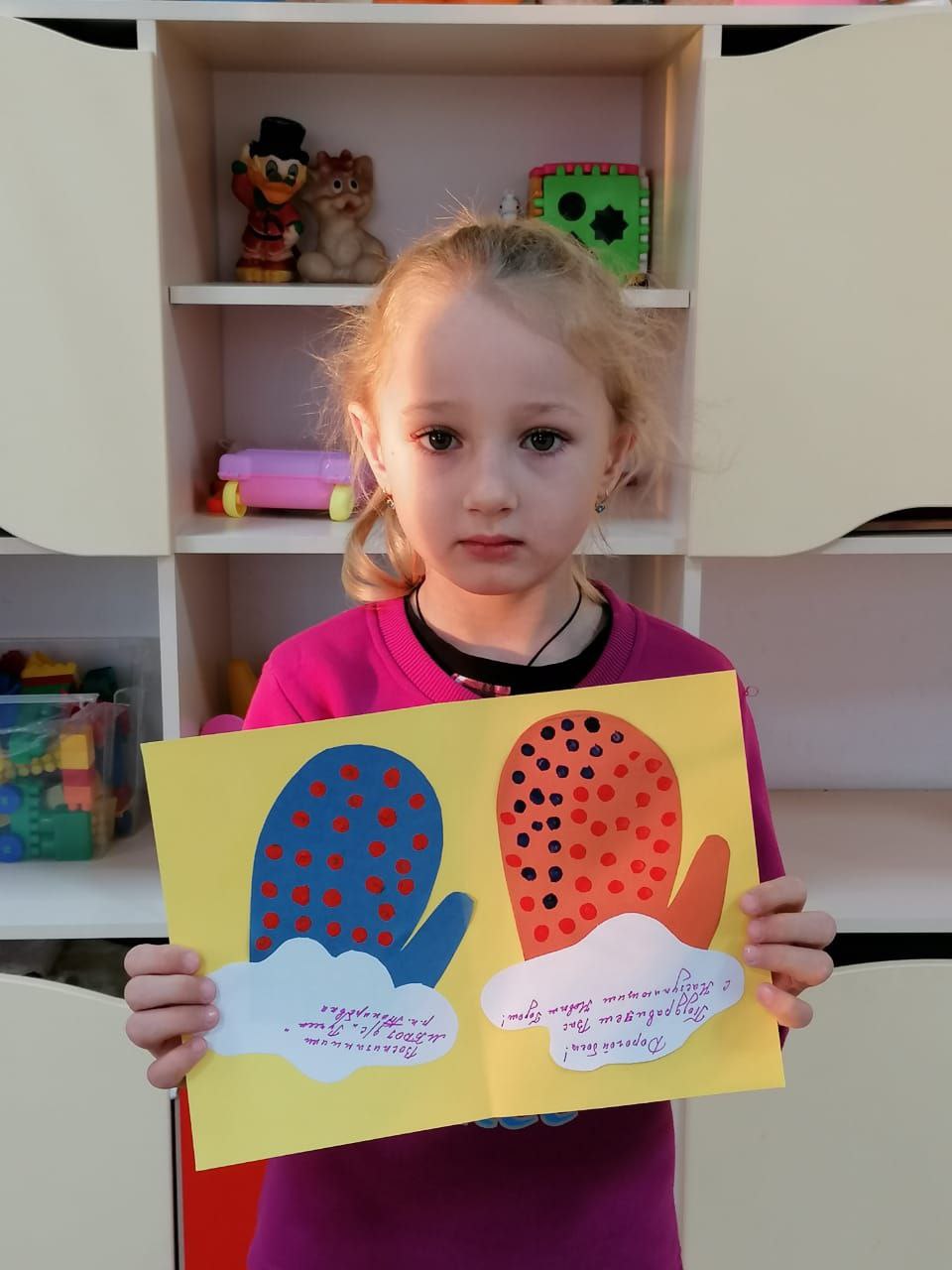 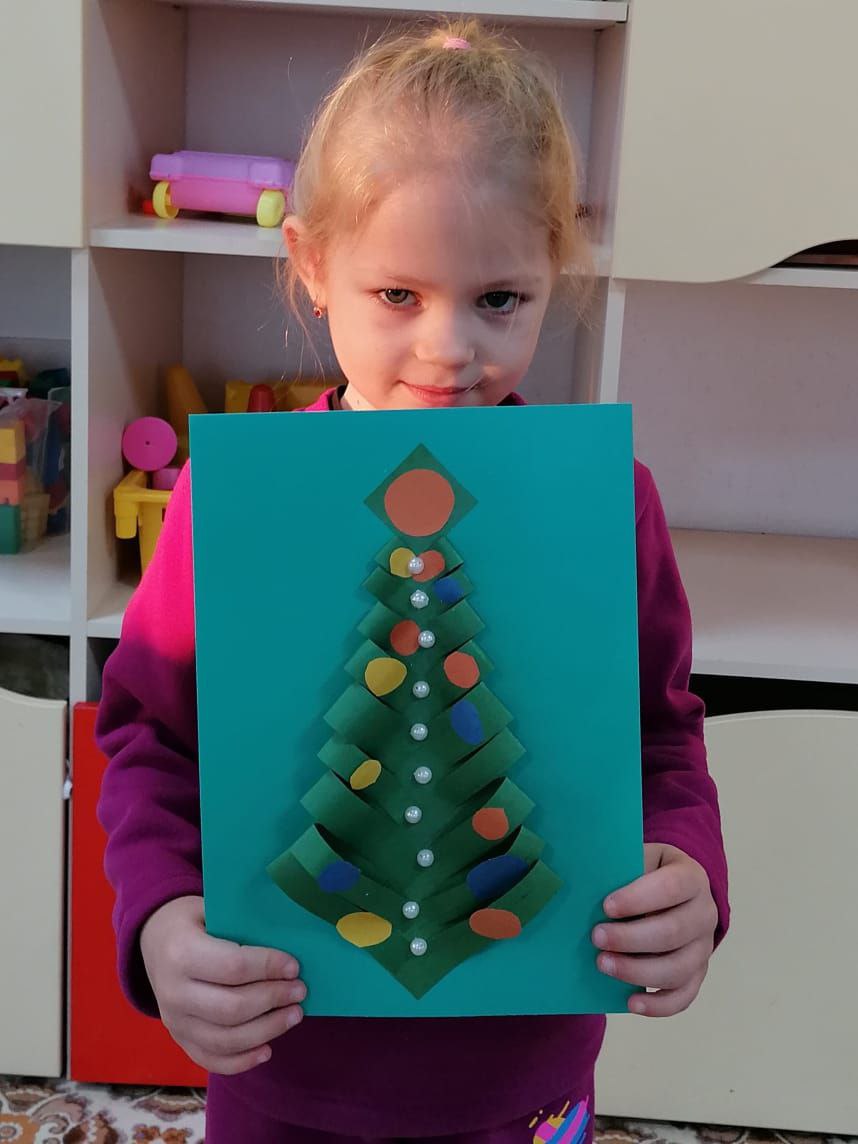 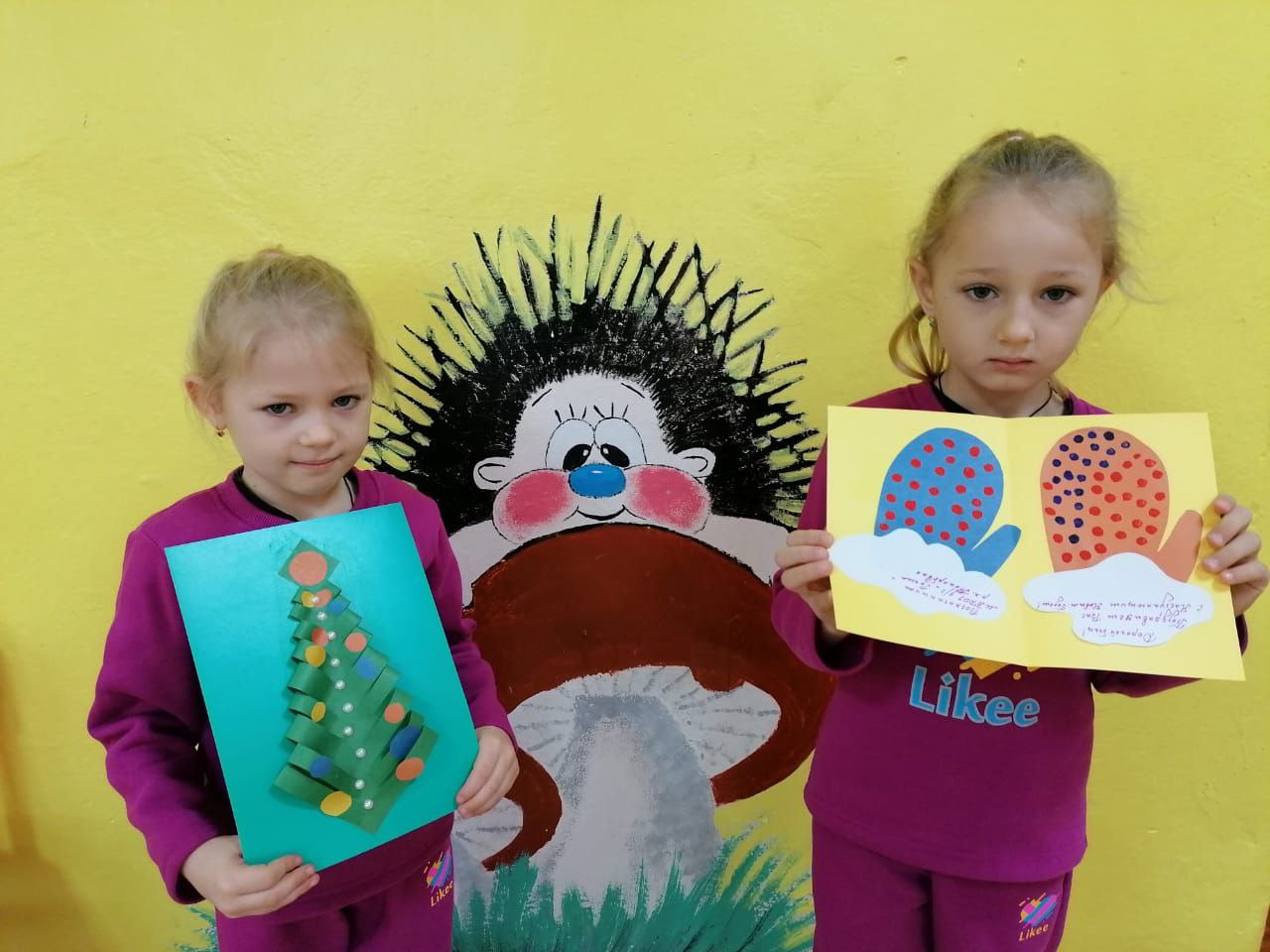 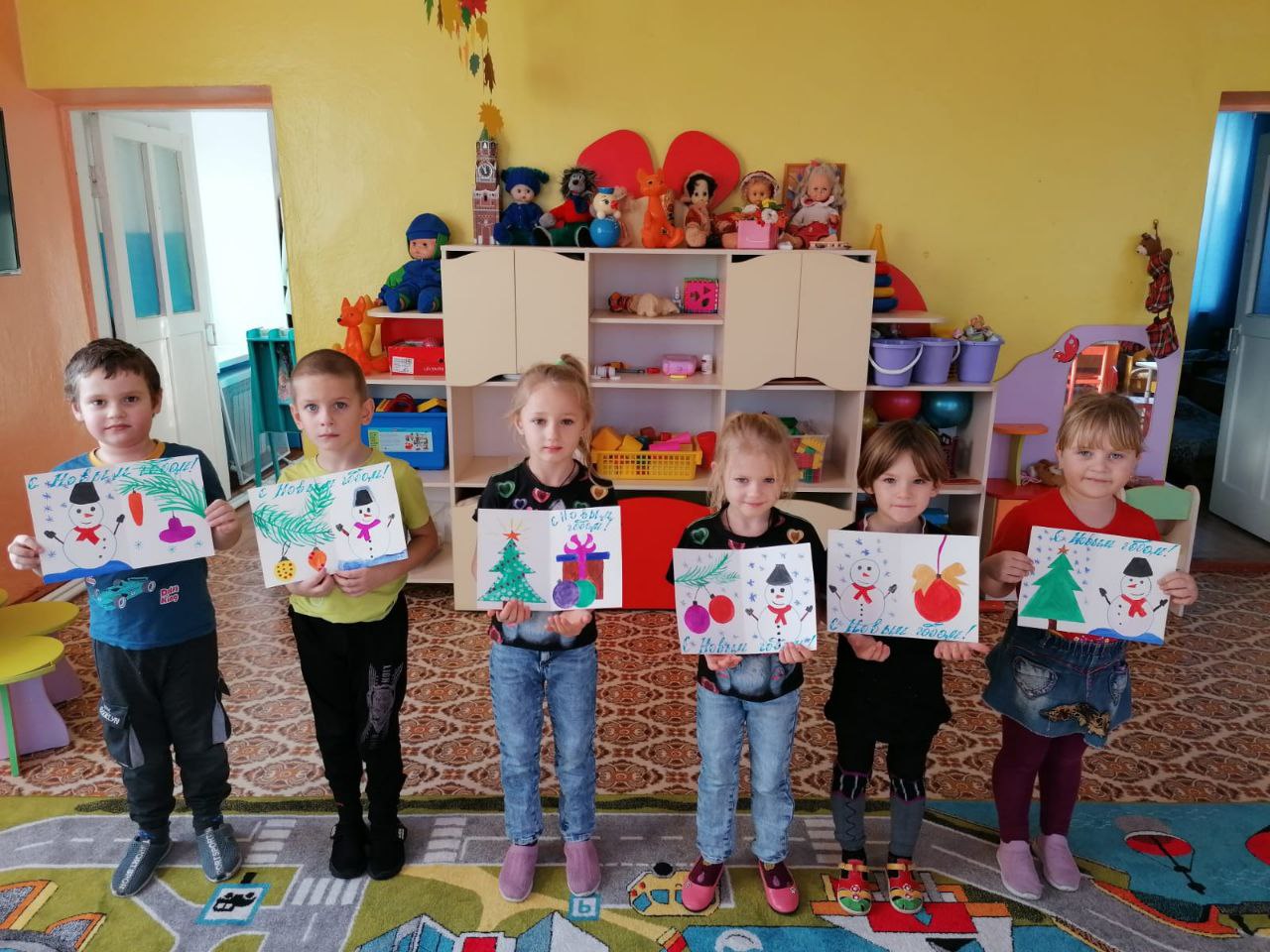 